DZIENNIK URZĘDOWY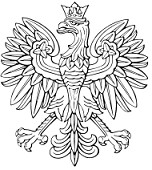 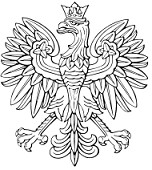 WOJEWÓDZTWA DOLNOŚLĄSKIEGOWrocław, dnia 4 listopada 2016 r. Poz. 4891UCHWAŁA NR XXVII/135/16RADY MIEJSKIEJ CHOJNOWAz dnia 27 października 2016 r.w sprawie zwolnienia od podatku od nieruchomości stanowiącego regionalną pomoc inwestycyjnąNa podstawie art. 18 ust. 2 pkt 8, art. 40 ust. 1, art. 41 ust. 1 ustawy z dnia 8 marca 1990 r. o samorządzie gminnym (t.j. Dz.U. 2016, poz. 446), art. 7 ust. 3, art. 20b  ustawy z dnia 12 stycznia 1991 r. o podatkach i opłatach lokalnych (t.j. Dz.U. 2016, poz. 716), Rada Miejska Chojnowa uchwala, co następuje:§ 1. Zwalnia się od podatku od nieruchomości grunty, budynki i budowle lub ich części zajęte na prowadzenie działalności gospodarczej w dziedzinie produkcji oraz usług i innych działań powiązanych z produkcją, związane z realizacją inwestycji początkowej na terenie miasta Chojnowa, na warunkach określonych w rozporządzeniu  Rady Ministrów z dnia 9 stycznia 2015 r. w sprawie warunków udzielania zwolnień od podatku od nieruchomości oraz podatku od środków transportowych, stanowiących regionalną pomoc inwestycyjną, pomoc na kulturę i zachowanie dziedzictwa kulturowego, pomoc na infrastrukturę sportową i wielofunkcyjną infrastrukturę rekreacyjną oraz pomoc na infrastrukturę lokalną (Dz.U. 2015, poz. 174), zwanego dalej rozporządzeniem.§ 2. Podmiot, zamierzający ubiegać się o zwolnienie od podatku od nieruchomości, o którym mowa w § 1, zobowiązany jest dokonać zgłoszenia zamiaru korzystania z regionalnej pomocy inwestycyjnej na formularzu, którego wzór stanowi załącznik nr 1 do niniejszej uchwały, wraz z wymaganymi załącznikami, przed rozpoczęciem prac związanych z inwestycją początkową, najpóźniej do dnia 31 grudnia 2020r.§ 3. Zwolnienie od podatku od nieruchomości stanowiące regionalną pomoc inwestycyjną udziela się na okres maksymalnie 10 lat. Nie ulega przedłużeniu okres zwolnienia od podatku od nieruchomości za nieruchomości lub ich części powstałych w trakcie zwolnienia.§ 4. Przedsiębiorca nabywa prawo otrzymania pomocy z dniem dokonania zgłoszenia, o którym mowa w § 2 niniejszej uchwały.§ 5. Zwolnienie od podatku od nieruchomości przysługuje po spełnieniu łącznie następujących warunków:Koszty kwalifikowane inwestycji początkowej nie będą niższe niż 175.000.000,00 zł;Nowe miejsca pracy, związane z inwestycją początkową, będą wzrastać netto w następujący sposób:o 80 nowych miejsc pracy do końca pierwszego roku,o dodatkowe 60 nowych miejsc  pracy do końca  drugiego roku,o dodatkowe 60  nowych miejsc pracy do końca trzeciego roku,o dodatkowe 90  nowych miejsc pracy do końca czwartego roku,o dodatkowe 30 nowych miejsc pracy do końca piątego roku,liczone od dokonania zgłoszenia.Jeżeli nastąpi wzrost netto liczby nowych miejsc pracy wyższy w danym roku niż to zostało określone, przyjmuje się że w tej liczbie można je zaliczyć w poczet ilości nowych miejsc pracy ustalonych  w roku następnym lub w latach następnych, aż do ostatniego wskazanego okresu, uzyskując wzrost netto o 320 nowych miejsc pracy do końca piątego roku.Rozpoczęcie inwestycji początkowej nastąpi w terminie do sześciu miesięcy, liczonym od dokonania zgłoszenia,Zakończenie inwestycji początkowej nastąpi w terminie nieprzekraczającym 4 lat, liczonym od rozpoczęcia realizacji inwestycji,Utrzymanie każdego nowego miejsca pracy, utworzonego dzięki inwestycji początkowej, od dnia pierwszego obsadzenia stanowiska przez okres co najmniej 5 lat po upływie okresu zwolnienia określonego w § 3 niniejszej uchwały, lub 3 lat dla MŚP, a w przypadku rozliczania kosztów inwestycji początkowej w sposób określony w § 5 ust. 2 i 3 rozporządzenia zastosowanie ma § 12 ust. 1 pkt 4.§ 6. Warunkiem udzielenia pomocy jest nieprzekroczenie odpowiednich dla danej kategorii pomocy intensywności lub wartości pomocy, o których mowa w  § 11 ust. 2 pkt 1 i 2 oraz ust. 3 rozporządzenia.§ 7. W przypadku regionalnej pomocy inwestycyjnej do kosztów kwalifikowanych zalicza się koszty poniesione po dokonaniu zgłoszenia.§ 8. Utrata prawa do korzystania z regionalnej pomocy inwestycyjnej nastąpi w następujących  przypadkach:złożenia przez beneficjenta pomocy nieprawdziwego oświadczenia lub informacji,  co do spełnienia warunków, od których uzależnione jest zwolnienie,postawienia podmiotu w stan upadłości lub likwidacji w okresie zwolnienia, określonego w § 3 niniejszej uchwały.§ 9. 1. Podmiot, który dokonał zgłoszenia zamiaru korzystania z pomocy, na podstawie niniejszej uchwały, składa Burmistrzowi Miasta Chojnowa w terminie do 14 dni od rozpoczęcia realizacji inwestycji początkowej:oświadczenie, stanowiące załącznik nr 2 do niniejszej uchwały, i dokument potwierdzający rozpoczęcie prac związanych z inwestycją początkową, tj. dokument zawierający datę rozpoczęcia robót budowlanych związanych z inwestycją  lub pierwsze prawnie wiążące zobowiązanie do zamówienia urządzeń lub inne zobowiązanie, które sprawia, że  inwestycja staje się nieodwracalna,  w zależności od tego co wystąpi najpierw,informacje i dokumenty, których obowiązek złożenia wynika z ustawy o postępowaniu w sprawach dotyczących pomocy publicznej, w zakresie udzielania regionalnej pomocy inwestycyjnej, obowiązujące w stanie prawnym na dzień dokonania zgłoszenia.W trakcie realizacji inwestycji początkowej, w terminie do 15  marca każdego roku za rok poprzedni, podmiot który dokonał zgłoszenia zamiaru korzystania z pomocy, składa Burmistrzowi Miasta Chojnowa oświadczenie, stanowiące załącznik nr 3 do niniejszej uchwały, o stanie realizacji inwestycji początkowej, o poniesionych kosztach kwalifikujących się do objęcia pomocą oraz o przewidywanym terminie zakończenia realizacji inwestycji początkowej.W trakcie realizacji inwestycji początkowej, w terminie do 14 dni po upływie każdego roku od dnia dokonania zgłoszenia, podmiot który dokonał zgłoszenia zamiaru korzystania z pomocy, składa Burmistrzowi Miasta Chojnowa oświadczenie, stanowiące załącznik nr 4 do niniejszej uchwały, o utworzonych nowych miejscach pracy dzięki inwestycji początkowej.Po zakończeniu realizacji inwestycji początkowej, w terminie do 30 dni podmiot, który dokonał zgłoszenia zamiaru korzystania z pomocy, składa Burmistrzowi Miasta Chojnowa:oświadczenie, stanowiące załącznik nr 5 do niniejszej uchwały, i dokument potwierdzający zakończenie realizacji inwestycji początkowej, np. decyzję o pozwoleniu na użytkowanie obiektu z Powiatowego Inspektoratu Nadzoru Budowlanego lub dokument potwierdzający przyjęcie  przez Powiatowy Inspektorat Nadzoru Budowlanego zgłoszenia zakończenia budowy w przypadku budowy lub rozbudowy nieruchomości stanowiącej inwestycję początkową bądź inny dokument zawierający datę podjęcia ostatniej czynności w przypadku innej inwestycji;oświadczenie, stanowiące załącznik nr 6 do niniejszej uchwały, o rodzaju i wysokości poniesionych kosztów kwalifikujących się do objęcia pomocą, potwierdzonych kserokopiami faktur lub innych dokumentów księgowych (z oryginałami do wglądu),informacje i dokumenty, których obowiązek składania wynika z ustawy o postępowaniu w sprawach dotyczących pomocy publicznej, w zakresie udzielania regionalnej pomocy inwestycyjnej, obowiązujące w stanie prawnym na dzień dokonania zgłoszenia.§ 10. 1. Podmiot, który skorzystał ze zwolnienia od podatku od nieruchomości w ramach regionalnej pomocy inwestycyjnej, składa Burmistrzowi Miasta Chojnowa w terminie do 14 dni po upływie 5 lat od dnia zakończenia inwestycji początkowej, a w przypadku MŚP po upływie 3 lat, oświadczenie o utrzymaniu inwestycji początkowej, stanowiące załącznik nr 7 do niniejszej uchwały, i dokumenty potwierdzające jej utrzymanie.2. Podmiot, który skorzystał ze zwolnienia od podatku od nieruchomości w ramach regionalnej pomocy inwestycyjnej, składa Burmistrzowi Miasta Chojnowa w terminie do 14 dni po upływie 5 lat po okresie zwolnienia określonego w § 3 niniejszej uchwały, dla MŚP po upływie 3 lat, a w przypadku rozliczenia kosztów inwestycji początkowej w sposób określony w § 5 ust. 2 i 3 rozporządzenia przez okres co najmniej 5 lat od dnia pierwszego obsadzenia stanowiska lub 3 lat dla MŚP, oświadczenie o utrzymaniu nowych miejsc pracy w związku z inwestycją początkową,  stanowiące załącznik nr 8 do niniejszej uchwały, i dokumentów potwierdzających ich utrzymanie.§ 11. Podmiot korzystający ze zwolnienia od podatku od nieruchomości jest zobowiązany powiadomić pisemnie Burmistrza Miasta Chojnowa o utracie prawa do zwolnienia, lub zmianie mającej wpływ na wielkość udzielonej pomocy, najpóźniej w terminie 14 dni od dnia powstania okoliczności powodujących taką utratę lub zmianę.§ 12. Zwolnienie od podatku od nieruchomości ma zastosowanie również w przypadku realizacji dużego projektu inwestycyjnego, na warunkach określonych w niniejszej uchwale oraz w rozporządzeniu Rady Ministrów z dnia 30 czerwca 2014 r. w sprawie mapy pomocy regionalnej na lata 2014-2020 (Dz.U. 2014, poz. 878) i zgodnie z warunkami określonymi w rozporządzeniu  Rady Ministrów z dnia 9 stycznia 2015 r. w sprawie warunków udzielania zwolnień od podatku od nieruchomości oraz podatku od środków transportowych, stanowiących regionalną pomoc inwestycyjną, pomoc na kulturę i zachowanie dziedzictwa kulturowego, pomoc na infrastrukturę sportową i wielofunkcyjną infrastrukturę rekreacyjną oraz pomoc na infrastrukturę lokalną (Dz.U. 2015, poz. 174).§ 13. Określa się wzory formularzy:zgłoszenie zamiaru korzystania z regionalnej pomocy inwestycyjnej, stanowiący załącznik   nr 1 do niniejszej uchwały,oświadczenie o rozpoczęciu inwestycji początkowej, stanowiące załącznik nr 2 do niniejszej uchwały,oświadczenie o stanie realizacji inwestycji początkowej, stanowiące załącznik nr 3 do niniejszej uchwały,oświadczenie o ilości utworzonych nowych miejscach pracy, w trakcie realizacji inwestycji początkowej, stanowiące załącznik nr 4 do niniejszej uchwały,oświadczenie o zakończeniu inwestycji początkowej, stanowiące załącznik nr 5 do niniejszej uchwały,oświadczenie o rodzaju i wysokości poniesionych kosztów kwalifikujących się do objęcia pomocą, stanowiące załącznik nr 6 do niniejszej uchwały,oświadczenie o utrzymaniu inwestycji początkowej, stanowiące załącznik nr 7 do niniejszej uchwały,oświadczenie o utrzymaniu utworzonych miejsc pracy, w związku z inwestycją początkową, stanowiące załącznik nr 8 do niniejszej uchwały.§ 14. Wykonanie uchwały powierza się Burmistrzowi Miasta Chojnowa.§ 15. Uchwała wchodzi w życie po upływie 14 dni od dnia ogłoszenia w Dzienniku Urzędowym Województwa Dolnośląskiego.§ 16. Uchwała obowiązuje do dnia 31 grudnia 2020 r., z tym że prawa do zwolnienia nabyte w czasie obowiązywania uchwały, trwają przez okres w niej przewidziany.Przewodniczący Rady Miejskiej Chojnowa:J. Skowroński 	 	 	 	 	 	 	 	Załącznik nr 1   	 	 	 	 	 	 	 	do Uchwały Nr  XXVII/135/16   	 	 	 	 	 	 	 	Rady Miejskiej Chojnowa   	 	 	 	 	 	 	 	z dnia 27 października 2016 r. ZGŁOSZENIE ZAMIARU KORZYSTANIA Z REGIONALNEJ POMOCY INWESTYCYJNEJ NUMER PROGRAMU POMOCOWEGO SA.41495(2015/X) Data złożenia wniosku: ………………………………………………………………………….........…..…  	 	 	(pieczęć wpływu Urzędu Miejskiego w Chojnowie) Pełna nazwa (firma) podmiotu lub imię i nazwisko: ………………………………………………………………………………………………………………………………………………………………………………………………………………………………………………………………………………………………………….........................… Pełny adres siedziby podmiotu lub miejsce zamieszkania i prowadzenia działalności gospodarczej:       .............................................................................................................................................................. Klasa rodzaju działalności PKD (Dz.U. nr 251, poz. 1885, z późn. zm.) wraz z opisem: .............................................................................................................................................................. (podaje się klasę działalności, w związku z którą podmiot ubiega się o pomoc. Jeżeli brak jest możliwości ustalenia jednej takiej , podaje się klasę PKD tej działalności, która generuje największy przychód) Klasy rodzaju działalności PKD wraz z opisem wszystkich rodzajów działalności, którą prowadzi podmiot ubiegający się o pomoc: ………………………………………………………………………………………………..………………………………………………………………………………………………..…………………… …………………………………………………………………………..………………………………………………………………………………………………..………………………………………………………………………………………………..…………………………………………………… …………………………………………..………………………………………………………………………………………………...………...……………………………………………………………………………………………………...........................................................................................……… Numer NIP i REGON        ………………………………………………………………………………….................................. Identyfikator gminy, w której podmiot ma siedzibę lub miejsce zamieszkania, zgodnie z rozporządzeniem Rady Ministrów z dnia 15.12.1998r. w sprawie szczegółowych zasad prowadzenia, stosowania i udostępniania krajowego rejestru urzędowego podziału terytorialnego kraju oraz związanych z tym obowiązków organów administracji rządowej i jednostek samorządu terytorialnego (Dz.U. Nr 157, poz. 1031 ze zm.) np. miasto Chojnów 0209011 ………………………………...………...………………………………………………………………Numer telefonu, numer fax-u, adres e-mail, adres strony internetowej ………………………………...………...………………………………………………………………………………………………...………...………………………………………………………………Imię i nazwisko, stanowisko, numer telefonu, fax-u, adres e-mail osoby odpowiedzialnej ze strony podatnika za sprawy dotyczące niniejszego zgłoszenia zamiaru korzystania z regionalnej pomocy inwestycyjnej, która będzie upoważniona  do kontaktów z Urzędem Miejskim w Chojnowie (pełnomocnictwo)              ………………………………...………...………………………………………………………………   	………………………………...………...……………………………………………………………… Wielkość podmiotu-wybrać z listy: ………………………………...………...……………………………………………………………… (mikroprzedsiębiorca, przedsiębiorca mały, przedsiębiorca średni, inny przedsiębiorca-opisać jaki). Forma prawna podmiotu - wpisać kod ……………………………….. przedsiębiorstwo państwowe,  jednoosobowa spółka Skarbu Państwa,  jednoosobowa spółka jednostki samorządu terytorialnego w rozumieniu przepisów ustawy z dnia    20 grudnia 1996r. o gospodarce komunalnej (Dz.U. z 2011r., Nr 45, poz. 236, z późn. zm.), spółka akcyjna albo spółka z ograniczoną odpowiedzialnością, w stosunku do których Skarb Państwa, jednostka samorządu terytorialnego, przedsiębiorstwo państwowe lub jednoosobowa spółka Skarbu Państwa są podmiotami, które posiadają uprawnienia takie, jak przedsiębiorcy dominujący w rozumieniu przepisów ustawy z dnia 16 lutego 2007r. o ochronie konkurencji               i konsumentów (Dz.U. z 2015r. poz. 184, z późn. zm.),  inna (podać jaka) ………………………………...………...………………………………………………………………Numery rachunków bankowych, adresy i siedziby banków, w których podmiot posiada swoje rachunki bankowe: ……………………………………………………………………………..……………………………………………………………………………………………………….......................……………… …………………………………………………………………………………...........……………… Profil działalności przedsiębiorcy (firmy) z uwzględnieniem opisu głównych produktów, rynków zbytu, metod sprzedaży: ……………………………………………………………………………………..…………………… …………………………………………………………………………..………………………………………………………………………………………………………………..…………………………………………………………………………………………………..…………………………………………………………………………………………………..……………………………………………………………………………………………………....................................................................... ………………………………………………………………………………………………..…………………………………………………………………………………………………..……………………………………………………………………………………………………................................... ……………………………………………………………………………………………..………………………………………………………………………………………….......................…………… Nazwa inwestycji początkowej: …………………………………………………………………………………...........……………… ………………………………………………………………………………………...........………… Lokalizacja inwestycji- miejscowość, ulica, numer nieruchomości, numer obrębu, numer działki, kod pocztowy: ………………………………………………………………………………………….………………………………………......................………………………………………………………………… ……………………………………………………………..............………………………………… ……………………………………………………………………………..........…………………… ……………………………………………………………………………………..……………………………………………………………………………………………...............................…………… Opis inwestycji początkowej (rodzaj, cel, potrzeby realizacji) ………………………………………………………………………………………………………… …………………………………………………………………………………………………………………………………………………………………………….…………….................................... …………………………………………………………………………………………………………………………………………………………………………………………………………………… ………………………………………………………………………………………………………… …………………………………………………………………………………………………………………………………………………………………………………………………………………………………………………………………………………………………………………………………………………………………………………………………………………………………………………………………………………………………………………………………………………………………….………............................................................................................................……… ………………………………………………………………………………………………………… ………………………………………………………………………………………………………………………………………………………………………………………………………………………………………………………………………………………………………………………………………………………………………………………………………………………………………………………………………………………………………………………………………………………………………………………………………………………………………………………………………………………................................................................................................………………. …………………………………………………………………………………………………………………………………………………………………………….…………….................................... ………………………………………………………………………………………………………. Termin (data) rozpoczęcia inwestycji początkowej: …………………………………...…… Termin (data) zakończenia inwestycji początkowej: ……………………………………….. Koszty inwestycji początkowej ……………………………………………….… zł, w tym: koszty niekwalifikowane: …………………………………………………………… zł, koszty kwalifikowane: …………………………………………………………......... zł - źródła finansowania inwestycji początkowej kosztów kwalifikowanych:    * środki pomocowe (pomoc publiczna ) - kwota ……………… zł, tj. …………….%,    * środki własne przedsiębiorcy               - kwota ……………… zł, tj. …………….%,        w tym:       kredyty bankowe - kwota ………………... zł, tj. …………..….%.        Rodzaje kosztów kwalifikujących się do objęcia pomocą,  o których mowa w §5 ust.2 i §6 „rozporządzenia” : ……………………………………………………………………………………………………………………………………………………………………………………………………………………………………………………………………………………………………………………………………………………………………………………………………………………………………………………………………………………………………………………………………………………………………………………………………….........................................................................…… ………………………………………………………………………………………………………… ……………………………………………………………………………………………………………………………………………………………………………………………………………………………………………………………………………………………………………………………………………………............................................................………………………............................. Informacja o utworzeniu nowych miejsc pracy: ilość nowych miejsc pracy utworzonych w związku z początkową inwestycją …………..….. okresy utworzenia nowych miejsc pracy w związku z inwestycją początkową, od dnia                 dokonania zgłoszenia:    do końca 1 roku - wzrost netto do ……………    do końca 2 roku - wzrost netto o dodatkowe ……………    do końca 3 roku - wzrost netto o dodatkowe ……………    do końca 4 roku - wzrost netto o dodatkowe ……………    do końca 5 roku - wzrost netto o dodatkowe …………… Poziom zatrudnienia w zakładzie przedsiębiorcy, w dniu dokonania zgłoszenia wynosi: ……………………………… osób. ………………………………………..           ………………………………………………. Miejscowość, data 	 	Podpis(y) 	wnioskodawcy 	z 	podaniem 	imienia,                  nazwiska oraz stanowiska służbowego. Oświadczam, że a)zobowiązuję się utrzymać inwestycje początkową na terenie miasta Chojnowa przez okres co najmniej 3 / 5 lat                     od dnia zakończenia jej realizacji, b)zobowiązuję się wnieść wkład finansowy w wysokości co najmniej 25%  kosztów kwalifikowanych,     pochodzących ze środków własnych lub zewnętrznych źródeł finansowania, z wyłączeniem publicznych                    środków,  c)informacje oraz dane przedstawione w niniejszym zgłoszeniu są prawdziwe. Imię i nazwisko: ……………………………………………………………………………….... Stanowisko: …………………………………………………………………………………….. Podpis…………………………………………………………………………………………… Oświadczam, że: a)zobowiązuję się utrzymać inwestycje początkową na terenie miasta Chojnowa przez okres co najmniej 3 / 5i lat     od dnia zakończenia jej realizacji, b)zobowiązuje się wnieść wkład finansowy  w wysokości co najmniej 25%  kosztów kwalifikowanych,                     pochodzących ze środków własnych lub zewnętrznych źródeł finansowania, z wyłączeniem  publicznych     środków,  c)informacje oraz dane przedstawione w niniejszym zgłoszeniu są prawdziwe. Imię i nazwisko: ……………………………………………………………………………..….. Stanowisko: ……………………………………………………………………………………... Podpis ………………………………...………………………………………………………… ………………………………………..……………………………………………………..….. Miejscowość, data 	 	 	 2Oświadczenie.  Na podstawie § 9 ust.1 pkt 1 uchwały w sprawie zwolnienia od podatku od nieruchomości stanowiącego regionalną pomoc inwestycyjną, oświadczam że rozpoczęcie inwestycji początkowej nastąpiło z chwilą: 1)podjęcia prac budowlanych związanych z nową inwestycją, co miało miejsce w dniu ………………, na podstawie (opisać dokument, czynność):  ………………………………………………………….………………………………………………..  lub 2) pierwszego prawnie wiążącego zobowiązania do zamówienia urządzeń lub innego zobowiązania, które sprawiło, że inwestycja stała się nieodwracalna – co miało miejsce w dniu ……………………., na podstawie (opisać prawnie wiążące zobowiązanie): …………………………………………………………………………………………………………… ………………………………………..           ………………………………………………. Miejscowość, data 	 	Podpis(y) 	wnioskodawcy 	z 	podaniem 	imienia,                  nazwiska oraz stanowiska służbowego. 3Oświadczenie.  Na podstawie § 9 ust. 2 uchwały w sprawie zwolnienia od podatku od nieruchomości stanowiącego regionalną pomoc inwestycyjną, oświadczam, że koszty kwalifikowane poniesione       po dokonaniu zgłoszenia,  na realizację inwestycji początkowej,   na dzień  …………………………………….. wynoszą ..……..……………………….…………… zł. Załącznikiem do niniejszego oświadczenia, jest szczegółowy opis poniesionych kosztów kwalifikowanych, sporządzony w formie tabelarycznej z sumą końcową i opisem rubryk w sposób następujący: numer porządkowy, charakterystyka kosztu(opis), numer faktury, data faktury, wartość kosztu kwalifikowanego i uwagi. Przewidywany termin zakończenia inwestycji początkowej ……………………………..………… . ………………………………………..           ………………………………………………. Miejscowość, data 	 	Podpis(y) 	wnioskodawcy 	z 	podaniem 	imienia,                  nazwiska oraz stanowiska służbowego. 4Oświadczenie.  Na podstawie § 9 ust. 3 uchwały w sprawie zwolnienia od podatku od nieruchomości stanowiącego regionalną pomoc inwestycyjną, oświadczam, że dzięki inwestycji początkowej nastąpiło utworzenie nowych miejsc pracy netto o ……….………………… osób, liczone od dnia dokonania zgłoszenia:  od dnia ……………………………………….  do dnia ………………………………………..  Dane uzupełniające - stan zatrudnienia (netto) w roku poprzednim lub latach poprzednich wynosił:  do dnia ……………………………………….  do dnia ……………………………………….  do dnia ………………………………………. do dnia ………………………………………  (uzupełnia się przy rozliczaniu zatrudnienia po drugim roku)  ………………………………………..           ………………………………………………. 	Miejscowość, data 	 	Podpis(y) 	wnioskodawcy 	z 	podaniem 	imienia,                  nazwiska oraz stanowiska służbowego. Załącznik nr 5 do Uchwały Nr XXVII/135/16 Rady Miejskiej Chojnowa  z dnia 27 października 2016 r. Oświadczenie.  Na podstawie § 9 ust. 4 pkt 1 uchwały w sprawie zwolnienia od podatku od nieruchomości stanowiącego regionalną pomoc inwestycyjną, oświadczam że zakończenie inwestycji początkowej nastąpiło z chwilą: 1)zakończenia 	prac 	budowlanych 	związanych 	z 	nową 	inwestycją, 	co 	miało 	miejsce                          w dniu …………………………………………………………………………………………………., na podstawie (opisać dokument, czynność):  ………………………………………………………….………………………………………………..  lub 2) realizacji ostatniego prawnie wiążącego zobowiązania do zamówienia urządzeń lub innego zobowiązania, które sprawiło, że inwestycja stała się nieodwracalna – co miało miejsce                          w dniu …………………………………………………………………………………………………., na podstawie (opisać realizację prawnie wiążącego zobowiązania): …………………………………………………………………………………………………………… ………………………………………..           ………………………………………………. Miejscowość, data 	 	Podpis(y) 	wnioskodawcy 	z 	podaniem 	imienia,                  nazwiska oraz stanowiska służbowego. Załącznik nr 6 do Uchwały Nr XXVII/135/16 Rady Miejskiej Chojnowa  z dnia 27 października 2016 r. Oświadczenie.  Na podstawie § 9 ust. 4 pkt 2 uchwały w sprawie zwolnienia od podatku od nieruchomości stanowiącego regionalną pomoc inwestycyjną, oświadczam że inwestycja początkowa została zrealizowana w dniu ………………………………………………………….………………………….  i oświadczam, że koszty kwalifikowane poniesione, poniesione po dokonaniu zgłoszenia  na realizację inwestycji początkowej do dnia zakończenia inwestycji początkowej wyniosły:  ……………………………….………… zł. Załącznikiem do niniejszego oświadczenia, jest szczegółowy opis poniesionych kosztów kwalifikowanych, sporządzony w formie tabelarycznej z sumą końcową i opisem rubryk w sposób następujący: numer porządkowy, charakterystyka kosztu(opis), numer faktury lub innego dokumentu księgowego, data faktury lub innego dokumentu księgowego, wartość kosztu kwalifikowanego            i uwagi. ………………………………………..           ………………………………………………. Miejscowość, data 	 	Podpis(y) 	wnioskodawcy 	z 	podaniem 	imienia,                  nazwiska oraz stanowiska służbowego. Załącznik nr 7 do Uchwały Nr XXVII/135/16 Rady Miejskiej Chojnowa  z dnia 27 października 2016 r. Oświadczenie.  Na podstawie § 10 ust. 1 uchwały w sprawie zwolnienia od podatku od nieruchomości stanowiącego regionalną pomoc inwestycyjną, oświadczam że utrzymana została inwestycja początkowa, przez okres co najmniej 5 lat, a w przypadku MŚP co najmniej 3 lat, od daty zakończenia jej realizacji. ………………………………………..           ………………………………………………. Miejscowość, data 	 	Podpis(y) 	wnioskodawcy 	z 	podaniem 	imienia,                  nazwiska oraz stanowiska służbowego. Załącznik nr 8 do Uchwały Nr XXVII/135/16 Rady Miejskiej Chojnowa  z dnia 27 października 2016 r. Oświadczenie.  Na podstawie § 10 ust. 2 uchwały w sprawie zwolnienia od podatku od nieruchomości stanowiącego regionalną pomoc inwestycyjną, oświadczam że nastąpiło utrzymanie każdego nowego miejsca pracy, utworzonego dzięki inwestycji początkowej w ilości nie mniejszej niż 320 miejsc pracy netto, przez okres co najmniej 5 lat po upływie terminu zwolnienia określonego w § 3 niniejszej uchwały, lub 3 lat dla MŚP, a w przypadku rozliczania kosztów inwestycji początkowej w sposób określony w § 5 ust. 2 i 3 rozporządzenia przez okres co najmniej 5 lat od dnia pierwszego obsadzenia stanowiska lub 3 lat dla MŚP. ………………………………………..           ………………………………………………. Miejscowość, data 	 	Podpis(y) 	wnioskodawcy 	z 	podaniem 	imienia,                  nazwiska oraz stanowiska służbowego. …………………………………………………… (imię i nazwisko / nazwa przedsiębiorcy) …………………………………………………… (adres zamieszkania / siedziby) Burmistrz Miasta Chojnowa Plac Zamkowy 1 59-225 Chojnów …………………………………………………… (imię i nazwisko / nazwa przedsiębiorcy) …………………………………………………… (adres zamieszkania / siedziby) Burmistrz Miasta Chojnowa Plac Zamkowy 1 59-225 Chojnów …………………………………………………… (imię i nazwisko / nazwa przedsiębiorcy) …………………………………………………… (adres zamieszkania / siedziby) Burmistrz Miasta Chojnowa Plac Zamkowy 1 59-225 Chojnów …………………………………………………… (imię i nazwisko / nazwa przedsiębiorcy) …………………………………………………… (adres zamieszkania / siedziby) Burmistrz Miasta Chojnowa Plac Zamkowy 1 59-225 Chojnów ……………………………………………………  (imię i nazwisko / nazwa przedsiębiorcy) …………………………………………………… (adres zamieszkania / siedziby) Burmistrz Miasta Chojnowa Plac Zamkowy 1 59-225 Chojnów …………………………………………………… (imię i nazwisko / nazwa przedsiębiorcy) …………………………………………………… (adres zamieszkania / siedziby) Burmistrz Miasta Chojnowa Plac Zamkowy 1 59-225 Chojnów …………………………………………………… (imię i nazwisko / nazwa przedsiębiorcy) …………………………………………………… (adres zamieszkania / siedziby) Burmistrz Miasta Chojnowa Plac Zamkowy 1 59-225 Chojnów 